Untersuchung zur Zufriedenheit von Angehörigen mit der Behandlung auf der Intensivstation: FS-ICU 24R©Ihre Meinung zum kürzlichen Aufenthalt Ihres Angehörigen auf der Intensivstation ist uns wichtig. TEIL 1: ZUFRIEDENHEIT MIT DER BEHANDLUNG IN DER INTENSIVSTATION TEIL 2: ZUFRIEDENHEIT DER ANGEHÖRIGEN MIT DEM ENTSCHEIDUNGSPROZESS BEI DER BEHANDLUNGDieser Teil der Befragung ist so gestaltet, dass Ihre Gefühle über IHRE Beteiligung in der Entscheidungsfindung bei der Behandlung Ihres Angehörigen erfasst werden können. Auf der Intensivstation wurde Ihr Angehöriger von verschiedenen Mitarbeitern betreut. Bitte denken Sie an die gesamte Betreuung, die Ihr Angehöriger erhalten hat und nicht an Einzelsituationen, wenn Sie diese Fragen beantworten. 28.   Haben Sie Vorschläge, wie man die Behandlung auf der Intensivstation verbessern könnte? 29.   Möchten Sie etwas erwähnen, was wir gut gemacht haben? 30. Mit welchen Massnahmen hätten wir Ihre Zufriedenheit mit der Betreuung von Ihnen und anderen Angehörigen des Patienten verbessern können? Angaben zu Ihrer Person: Die folgenden Angaben über Sie helfen uns, Sie und die Beziehung zu Ihrem Angehörigen, dem Patienten, besser zu verstehen.Geschlecht:   Männlich	  Weiblich        nicht zutreffend Mein Alter: …. JahreMeine Beziehung zum Patienten:  Ehefrau	 Ehemann	 Lebenspartner	 Mutter	 Vater	 Schwester		 Bruder Tochter	 Sohn		 andere Beziehung (bitte spezifizieren)                 Hatten Sie (vor dem jetzigen Aufenthalt) schon einmal Erfahrungen auf einer Intensivstation?  Ja	    NeinWohnen Sie zurzeit zusammen mit dem Patienten?         Ja      Nein	Falls Sie nicht mit dem Patienten leben, wie oft treffen Sie sich? mehrfach wöchentlich       wöchentlich      einmal im Monat      wenige male im Jahr      seltener als einmal im Jahr In welchem Umfeld wohnen Sie? in der gleichen Stadt in der dieses Spital ist       anderswo Auf welcher Schul- oder Bildungsstufe haben Sie abgeschlossen?    Ich habe die obligatorische Schulzeit (noch) nicht abgeschlossen.   Ich habe die obligatorische Schulzeit abgeschlossen.  Ich habe einen Lehrabschluss oder einen Abschluss in einer höheren Fachschule.   Ich habe einen Abschluss an einer Fachhochschule.   Ich habe eine Universitäre Ausbildung mit Abschluss Besten Dank für Ihre Teilnahme und Ihre Kommentare. Ihr Angehöriger war als Patient in der Abteilung für Intensivmedizin hospitalisiert. Die folgenden Fragen an Sie betreffen den Aufenthalt Ihres Angehörigen auf unserer Intensivstation. Wir wissen, dass verschiedene Ärzte, Pflegefachpersonen und weitere Mitarbeiter bei der Behandlung Ihres Angehörigen beteiligt waren. Wir sind an Ihrem Gesamteindruck zur Qualität unserer medizinischen Leistungen interessiert, sind uns aber bewusst, dass vielleicht auch Ausnahmesituationen vorgekommen sind. Wir verstehen, dass dies wahrscheinlich eine sehr schwere Zeit für Sie und Ihre Familie war. Umso mehr sind wir Ihnen dankbar, wenn Sie sich die Zeit nehmen, uns Ihre Meinung mitzuteilen, damit wir unser Pflege und Betreuung verbessern können. Ihre Antworten werden vertraulich behandelt. Die Mitarbeiter, die Ihren Angehörigen behandelt haben, werden Sie als Antwortende nicht identifizieren können. Bitte bewerten Sie nur die Intensivstation, nicht die Zeit vor Eintritt oder nach Entlassung aus der Intensivstation.Alle Bezeichnungen gelten für weibliche wie für männliche Personen.  Bitte markieren Sie das Feld, das Ihre Meinung am besten widerspiegelt. Falls eine Frage auf Ihren Angehörigen nicht zutrifft oder kein Bedarf (z.B. an Informationen) bestand, so kreuzen Sie bitte das Feld  „nicht zutreffend“  (n. z.) an.WIE HABEN WIR IHREN ANGEHÖRIGEN (DEN PATIENTEN) BEHANDELT? WIE HABEN WIR IHREN ANGEHÖRIGEN (DEN PATIENTEN) BEHANDELT? WIE HABEN WIR IHREN ANGEHÖRIGEN (DEN PATIENTEN) BEHANDELT? WIE HABEN WIR IHREN ANGEHÖRIGEN (DEN PATIENTEN) BEHANDELT? WIE HABEN WIR IHREN ANGEHÖRIGEN (DEN PATIENTEN) BEHANDELT? WIE HABEN WIR IHREN ANGEHÖRIGEN (DEN PATIENTEN) BEHANDELT? WIE HABEN WIR IHREN ANGEHÖRIGEN (DEN PATIENTEN) BEHANDELT? WIE HABEN WIR IHREN ANGEHÖRIGEN (DEN PATIENTEN) BEHANDELT? WIE HABEN WIR IHREN ANGEHÖRIGEN (DEN PATIENTEN) BEHANDELT? WIE HABEN WIR IHREN ANGEHÖRIGEN (DEN PATIENTEN) BEHANDELT? 1.Wie zufrieden waren Sie mit der Höflichkeit, Respekt und Einfühlsamkeit der Mitarbeiter gegenüber dem Patienten?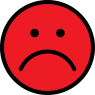 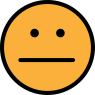 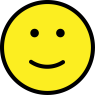 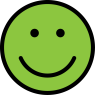 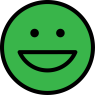 1.Wie zufrieden waren Sie mit der Höflichkeit, Respekt und Einfühlsamkeit der Mitarbeiter gegenüber dem Patienten?sehr unzufrieden1etwas unzufrieden2etwas unzufrieden2etwas unzufrieden2meist zufrieden3sehr zufrieden4völlig zufrieden5n. z.n. z.2.Wie gut haben die Mitarbeiter die Beschwerden Ihres Angehörigen erfasst und behandelt?Wie gut haben die Mitarbeiter die Beschwerden Ihres Angehörigen erfasst und behandelt?Wie gut haben die Mitarbeiter die Beschwerden Ihres Angehörigen erfasst und behandelt?Wie gut haben die Mitarbeiter die Beschwerden Ihres Angehörigen erfasst und behandelt?Wie gut haben die Mitarbeiter die Beschwerden Ihres Angehörigen erfasst und behandelt?Wie gut haben die Mitarbeiter die Beschwerden Ihres Angehörigen erfasst und behandelt?Wie gut haben die Mitarbeiter die Beschwerden Ihres Angehörigen erfasst und behandelt?Wie gut haben die Mitarbeiter die Beschwerden Ihres Angehörigen erfasst und behandelt?Wie gut haben die Mitarbeiter die Beschwerden Ihres Angehörigen erfasst und behandelt?Wie gut haben die Mitarbeiter die Beschwerden Ihres Angehörigen erfasst und behandelt?Wie gut haben die Mitarbeiter die Schmerzen Ihres Angehörigen erfasst und behandelt?Wie gut haben die Mitarbeiter die Schmerzen Ihres Angehörigen erfasst und behandelt?sehr unzufrieden1etwas unzufrieden2etwas unzufrieden2etwas unzufrieden2meist zufrieden3sehr zufrieden4völlig zufrieden5n. z.n. z.Wie gut haben die Mitarbeiter die Atemnot Ihres Angehörigen erfasst und behandelt? Wie gut haben die Mitarbeiter die Atemnot Ihres Angehörigen erfasst und behandelt? sehr unzufrieden1etwas unzufrieden2etwas unzufrieden2etwas unzufrieden2meist zufrieden3sehr zufrieden4völlig zufrieden5n. z.n. z.Wie gut haben die Mitarbeiter die Unruhe und Angst Ihres Angehörigen erfasst und behandelt?Wie gut haben die Mitarbeiter die Unruhe und Angst Ihres Angehörigen erfasst und behandelt?sehr unzufrieden1etwas unzufrieden2etwas unzufrieden2etwas unzufrieden2meist zufrieden3sehr zufrieden4völlig zufrieden5n. z.n. z.WIE HABEN WIR SIE BETREUT?  WIE HABEN WIR SIE BETREUT?  WIE HABEN WIR SIE BETREUT?  WIE HABEN WIR SIE BETREUT?  3.Wie zufrieden waren Sie mit der Berücksichtigung Ihrer Bedürfnisse durch die Mitarbeiter?3.Wie zufrieden waren Sie mit der Berücksichtigung Ihrer Bedürfnisse durch die Mitarbeiter?sehr unzufrieden1etwas unzufrieden2etwas unzufrieden2etwas unzufrieden2meist zufrieden3sehr zufrieden4völlig zufrieden5n. z.n. z.4.Wie zufrieden waren Sie mit der emotionalen Unterstützung durch die Mitarbeiter?4.Wie zufrieden waren Sie mit der emotionalen Unterstützung durch die Mitarbeiter?sehr unzufrieden1etwas unzufrieden2etwas unzufrieden2etwas unzufrieden2meist zufrieden3sehr zufrieden4völlig zufrieden5n. z.n. z.5.5.Wie zufrieden waren Sie mit der  Zusammenarbeit der verschiedenen Mitarbeiter (Pflege, Ärzte, andere)?5.5.Wie zufrieden waren Sie mit der  Zusammenarbeit der verschiedenen Mitarbeiter (Pflege, Ärzte, andere)?sehr unzufrieden1etwas unzufrieden2etwas unzufrieden2etwas unzufrieden2meist zufrieden3meist zufrieden3meist zufrieden3sehr zufrieden4sehr zufrieden4völlig zufrieden5völlig zufrieden5völlig zufrieden5völlig zufrieden5n. z.n. z.6.6.Wie zufrieden waren Sie mit der Höflichkeit, Respekt und Einfühlsamkeit der Mitarbeiter Ihnen gegenüber?6.6.Wie zufrieden waren Sie mit der Höflichkeit, Respekt und Einfühlsamkeit der Mitarbeiter Ihnen gegenüber?sehr unzufrieden1etwas unzufrieden2etwas unzufrieden2etwas unzufrieden2meist zufrieden3meist zufrieden3meist zufrieden3sehr zufrieden4sehr zufrieden4völlig zufrieden5völlig zufrieden5völlig zufrieden5völlig zufrieden5n. z.n. z.Das Personal auf der Intensivstation: Das Personal auf der Intensivstation: Das Personal auf der Intensivstation: Das Personal auf der Intensivstation: Das Personal auf der Intensivstation: 7.7.Wie zufrieden waren Sie mit der praktischen Arbeit und Kompetenz des Pflegepersonals? 7.7.Wie zufrieden waren Sie mit der praktischen Arbeit und Kompetenz des Pflegepersonals? sehr unzufrieden1etwas unzufrieden2etwas unzufrieden2etwas unzufrieden2meist zufrieden3meist zufrieden3meist zufrieden3sehr zufrieden4sehr zufrieden4völlig zufrieden5völlig zufrieden5völlig zufrieden5völlig zufrieden5n. z.n. z.8.8.Wie zufrieden waren Sie mit der Häufigkeit mit der das Pflegepersonal mit Ihnen über den Krankheitsverlauf Ihres Angehörigen gesprochen hat? 8.8.Wie zufrieden waren Sie mit der Häufigkeit mit der das Pflegepersonal mit Ihnen über den Krankheitsverlauf Ihres Angehörigen gesprochen hat? sehr unzufrieden1etwas unzufrieden2etwas unzufrieden2etwas unzufrieden2meist zufrieden3meist zufrieden3meist zufrieden3sehr zufrieden4sehr zufrieden4völlig zufrieden5völlig zufrieden5völlig zufrieden5völlig zufrieden5n. z.n. z.9.9.Die zufrieden waren Sie mit der praktischen Arbeit und Kompetenz der Ärzte?9.9.Die zufrieden waren Sie mit der praktischen Arbeit und Kompetenz der Ärzte?sehr unzufrieden1etwas unzufrieden2etwas unzufrieden2etwas unzufrieden2meist zufrieden3meist zufrieden3meist zufrieden3sehr zufrieden4sehr zufrieden4völlig zufrieden5völlig zufrieden5völlig zufrieden5völlig zufrieden5n. z.n. z.Der Warteraum oder der Raum für AngehörigeDer Warteraum oder der Raum für AngehörigeDer Warteraum oder der Raum für AngehörigeDer Warteraum oder der Raum für AngehörigeDer Warteraum oder der Raum für AngehörigeDer Warteraum oder der Raum für Angehörige10.Wie zufrieden waren Sie mit der Atmosphäre im Warte- und Angehörigenzimmer? Wie zufrieden waren Sie mit der Atmosphäre im Warte- und Angehörigenzimmer? sehr unzufrieden1etwas unzufrieden2etwas unzufrieden2etwas unzufrieden2meist zufrieden3meist zufrieden3meist zufrieden3sehr zufrieden4sehr zufrieden4völlig zufrieden5völlig zufrieden5völlig zufrieden5völlig zufrieden5n. z.n. z.DIE INTENSIVSTATION ALLGEMEINDIE INTENSIVSTATION ALLGEMEIN11. Wie zufrieden waren sie mit der allgemeinen Atmosphäre in der Intensivstation? sehr unzufrieden1etwas unzufrieden2meist zufrieden3sehr zufrieden4völlig zufrieden5n. z.12.Wie zufrieden waren Sie mit der Art wie Sie in die täglichen Visiten einbezogen wurden? Wie zufrieden waren Sie mit der Art wie Sie in die täglichen Visiten einbezogen wurden? sehr unzufrieden1etwas unzufrieden2meist zufrieden3sehr zufrieden4völlig zufrieden5n. z.13.Wie zufrieden waren Sie mit der Möglichkeit, sich bei der Patientenpflege zu beteiligen? sehr unzufrieden1etwas unzufrieden2meist zufrieden3sehr zufrieden4völlig zufrieden5n. z.14.Einige Menschen wollen einen maximalen Aufwand für eine Verbesserung ihrer Gesundheit, während andere nur erleichternde Massnahmen wünschen. 
Wie zufrieden waren Sie mit dem Ausmass oder Intensität der Behandlung, die Ihr Angehöriger auf der Intensivstation erhalten hat?Einige Menschen wollen einen maximalen Aufwand für eine Verbesserung ihrer Gesundheit, während andere nur erleichternde Massnahmen wünschen. 
Wie zufrieden waren Sie mit dem Ausmass oder Intensität der Behandlung, die Ihr Angehöriger auf der Intensivstation erhalten hat?sehr unzufrieden1etwas unzufrieden2meist zufrieden3sehr zufrieden4völlig zufrieden5n. z.Hinweise für die Angehörigen Bitte markieren Sie das Feld, das Ihre Meinung am besten widerspiegelt. Falls eine Frage auf Ihren Angehörigen nicht zutrifft oder kein Bedarf (z.B. an Informationen) bestand, so kreuzen Sie bitte das Feld  „nicht zutreffend“  (n. z.) an.Bitte markieren Sie das Feld, das Ihre Meinung am besten widerspiegelt. Falls eine Frage auf Ihren Angehörigen nicht zutrifft oder kein Bedarf (z.B. an Informationen) bestand, so kreuzen Sie bitte das Feld  „nicht zutreffend“  (n. z.) an.Bitte markieren Sie das Feld, das Ihre Meinung am besten widerspiegelt. Falls eine Frage auf Ihren Angehörigen nicht zutrifft oder kein Bedarf (z.B. an Informationen) bestand, so kreuzen Sie bitte das Feld  „nicht zutreffend“  (n. z.) an.Bitte markieren Sie das Feld, das Ihre Meinung am besten widerspiegelt. Falls eine Frage auf Ihren Angehörigen nicht zutrifft oder kein Bedarf (z.B. an Informationen) bestand, so kreuzen Sie bitte das Feld  „nicht zutreffend“  (n. z.) an.Bitte markieren Sie das Feld, das Ihre Meinung am besten widerspiegelt. Falls eine Frage auf Ihren Angehörigen nicht zutrifft oder kein Bedarf (z.B. an Informationen) bestand, so kreuzen Sie bitte das Feld  „nicht zutreffend“  (n. z.) an.Bitte markieren Sie das Feld, das Ihre Meinung am besten widerspiegelt. Falls eine Frage auf Ihren Angehörigen nicht zutrifft oder kein Bedarf (z.B. an Informationen) bestand, so kreuzen Sie bitte das Feld  „nicht zutreffend“  (n. z.) an.Bitte markieren Sie das Feld, das Ihre Meinung am besten widerspiegelt. Falls eine Frage auf Ihren Angehörigen nicht zutrifft oder kein Bedarf (z.B. an Informationen) bestand, so kreuzen Sie bitte das Feld  „nicht zutreffend“  (n. z.) an.Bitte markieren Sie das Feld, das Ihre Meinung am besten widerspiegelt. Falls eine Frage auf Ihren Angehörigen nicht zutrifft oder kein Bedarf (z.B. an Informationen) bestand, so kreuzen Sie bitte das Feld  „nicht zutreffend“  (n. z.) an.Bitte markieren Sie das Feld, das Ihre Meinung am besten widerspiegelt. Falls eine Frage auf Ihren Angehörigen nicht zutrifft oder kein Bedarf (z.B. an Informationen) bestand, so kreuzen Sie bitte das Feld  „nicht zutreffend“  (n. z.) an.Bitte markieren Sie das Feld, das Ihre Meinung am besten widerspiegelt. Falls eine Frage auf Ihren Angehörigen nicht zutrifft oder kein Bedarf (z.B. an Informationen) bestand, so kreuzen Sie bitte das Feld  „nicht zutreffend“  (n. z.) an.Bitte markieren Sie das Feld, das Ihre Meinung am besten widerspiegelt. Falls eine Frage auf Ihren Angehörigen nicht zutrifft oder kein Bedarf (z.B. an Informationen) bestand, so kreuzen Sie bitte das Feld  „nicht zutreffend“  (n. z.) an.INFORMATIONSBEDARF: INFORMATIONSBEDARF: INFORMATIONSBEDARF: INFORMATIONSBEDARF: 15.15.Wie zufrieden waren Sie mit der Häufigkeit, mit der die Ärzte mit Ihnen über den Zustand Ihres Angehörigen gesprochen haben?   Wie zufrieden waren Sie mit der Häufigkeit, mit der die Ärzte mit Ihnen über den Zustand Ihres Angehörigen gesprochen haben?   15.15.Wie zufrieden waren Sie mit der Häufigkeit, mit der die Ärzte mit Ihnen über den Zustand Ihres Angehörigen gesprochen haben?   Wie zufrieden waren Sie mit der Häufigkeit, mit der die Ärzte mit Ihnen über den Zustand Ihres Angehörigen gesprochen haben?   sehr unzufrieden1etwas unzufrieden2etwas unzufrieden2meist zufrieden3meist zufrieden3sehr zufrieden4völlig zufrieden5n. z.n. z.16.16.16.Wie zufrieden waren Sie mit der Bereitschaft der Mitarbeiter, Ihre Fragen zu beantworten?16.16.16.Wie zufrieden waren Sie mit der Bereitschaft der Mitarbeiter, Ihre Fragen zu beantworten?sehr unzufrieden1etwas unzufrieden2etwas unzufrieden2meist zufrieden3meist zufrieden3sehr zufrieden4völlig zufrieden5n. z.n. z.17.17.17.Wie zufrieden waren Sie mit der Verständlichkeit der Erklärungen?17.17.17.Wie zufrieden waren Sie mit der Verständlichkeit der Erklärungen?sehr unzufrieden1etwas unzufrieden2etwas unzufrieden2meist zufrieden3meist zufrieden3sehr zufrieden4völlig zufrieden5n. z.n. z.18.18.18.Wie zufrieden waren Sie mit der Offenheit und Ehrlichkeit der Informationen über den Zustand Ihres Angehörigen?18.18.18.Wie zufrieden waren Sie mit der Offenheit und Ehrlichkeit der Informationen über den Zustand Ihres Angehörigen?sehr unzufrieden1etwas unzufrieden2etwas unzufrieden2meist zufrieden3meist zufrieden3sehr zufrieden4völlig zufrieden5n.z.n.z.19.19.19.Wie zufrieden waren Sie mit der Vollständigkeit der Informationen darüber, was und warum etwas bei Ihrem Angehörigen gemacht wurde?  19.19.19.Wie zufrieden waren Sie mit der Vollständigkeit der Informationen darüber, was und warum etwas bei Ihrem Angehörigen gemacht wurde?  sehr unzufrieden1etwas unzufrieden2etwas unzufrieden2meist zufrieden3meist zufrieden3sehr zufrieden4völlig zufrieden5n. z.n. z.20.20.20.Wie zufrieden waren Sie mit der Übereinstimmung der Informationen über den Zustand Ihres Angehörigen: erhielten Sie die gleichen Informationen vom Arzt, Pflegefachperson, etc.?   20.20.20.Wie zufrieden waren Sie mit der Übereinstimmung der Informationen über den Zustand Ihres Angehörigen: erhielten Sie die gleichen Informationen vom Arzt, Pflegefachperson, etc.?   sehr unzufrieden1etwas unzufrieden2etwas unzufrieden2meist zufrieden3meist zufrieden3sehr zufrieden4völlig zufrieden5n. z.n. z.PROZESS DER ENTSCHEIDUNGSFINDUNGPROZESS DER ENTSCHEIDUNGSFINDUNGPROZESS DER ENTSCHEIDUNGSFINDUNGPROZESS DER ENTSCHEIDUNGSFINDUNGPROZESS DER ENTSCHEIDUNGSFINDUNGPROZESS DER ENTSCHEIDUNGSFINDUNGPROZESS DER ENTSCHEIDUNGSFINDUNGPROZESS DER ENTSCHEIDUNGSFINDUNGPROZESS DER ENTSCHEIDUNGSFINDUNGPROZESS DER ENTSCHEIDUNGSFINDUNGPROZESS DER ENTSCHEIDUNGSFINDUNGWährend des Aufenthalts Ihres Angehörigen auf der Intensivstation wurden viele wichtige Entscheidungen über die Behandlung getroffen. Kreuzen Sie bei jeder der folgenden Fragen die Antwort an, die Ihren Empfindungen und Gefühlen am besten entspricht: Während des Aufenthalts Ihres Angehörigen auf der Intensivstation wurden viele wichtige Entscheidungen über die Behandlung getroffen. Kreuzen Sie bei jeder der folgenden Fragen die Antwort an, die Ihren Empfindungen und Gefühlen am besten entspricht: Während des Aufenthalts Ihres Angehörigen auf der Intensivstation wurden viele wichtige Entscheidungen über die Behandlung getroffen. Kreuzen Sie bei jeder der folgenden Fragen die Antwort an, die Ihren Empfindungen und Gefühlen am besten entspricht: Während des Aufenthalts Ihres Angehörigen auf der Intensivstation wurden viele wichtige Entscheidungen über die Behandlung getroffen. Kreuzen Sie bei jeder der folgenden Fragen die Antwort an, die Ihren Empfindungen und Gefühlen am besten entspricht: Während des Aufenthalts Ihres Angehörigen auf der Intensivstation wurden viele wichtige Entscheidungen über die Behandlung getroffen. Kreuzen Sie bei jeder der folgenden Fragen die Antwort an, die Ihren Empfindungen und Gefühlen am besten entspricht: Während des Aufenthalts Ihres Angehörigen auf der Intensivstation wurden viele wichtige Entscheidungen über die Behandlung getroffen. Kreuzen Sie bei jeder der folgenden Fragen die Antwort an, die Ihren Empfindungen und Gefühlen am besten entspricht: Während des Aufenthalts Ihres Angehörigen auf der Intensivstation wurden viele wichtige Entscheidungen über die Behandlung getroffen. Kreuzen Sie bei jeder der folgenden Fragen die Antwort an, die Ihren Empfindungen und Gefühlen am besten entspricht: Während des Aufenthalts Ihres Angehörigen auf der Intensivstation wurden viele wichtige Entscheidungen über die Behandlung getroffen. Kreuzen Sie bei jeder der folgenden Fragen die Antwort an, die Ihren Empfindungen und Gefühlen am besten entspricht: Während des Aufenthalts Ihres Angehörigen auf der Intensivstation wurden viele wichtige Entscheidungen über die Behandlung getroffen. Kreuzen Sie bei jeder der folgenden Fragen die Antwort an, die Ihren Empfindungen und Gefühlen am besten entspricht: Während des Aufenthalts Ihres Angehörigen auf der Intensivstation wurden viele wichtige Entscheidungen über die Behandlung getroffen. Kreuzen Sie bei jeder der folgenden Fragen die Antwort an, die Ihren Empfindungen und Gefühlen am besten entspricht: Während des Aufenthalts Ihres Angehörigen auf der Intensivstation wurden viele wichtige Entscheidungen über die Behandlung getroffen. Kreuzen Sie bei jeder der folgenden Fragen die Antwort an, die Ihren Empfindungen und Gefühlen am besten entspricht: 21.21.Fühlten Sie sich bei anstehenden Entscheidungen im Rahmen der Behandlung einbezogen oder ausgeschlossen?  Fühlten Sie sich bei anstehenden Entscheidungen im Rahmen der Behandlung einbezogen oder ausgeschlossen?  Fühlten Sie sich bei anstehenden Entscheidungen im Rahmen der Behandlung einbezogen oder ausgeschlossen?  Fühlten Sie sich bei anstehenden Entscheidungen im Rahmen der Behandlung einbezogen oder ausgeschlossen?  Fühlten Sie sich bei anstehenden Entscheidungen im Rahmen der Behandlung einbezogen oder ausgeschlossen?  Fühlten Sie sich bei anstehenden Entscheidungen im Rahmen der Behandlung einbezogen oder ausgeschlossen?  Fühlten Sie sich bei anstehenden Entscheidungen im Rahmen der Behandlung einbezogen oder ausgeschlossen?  Fühlten Sie sich bei anstehenden Entscheidungen im Rahmen der Behandlung einbezogen oder ausgeschlossen?  Fühlten Sie sich bei anstehenden Entscheidungen im Rahmen der Behandlung einbezogen oder ausgeschlossen?  Ich fühlte mich sehr ausgeschlossen Ich fühlte mich sehr ausgeschlossen Ich fühlte mich sehr ausgeschlossen Ich fühlte mich sehr ausgeschlossen Ich fühlte mich sehr ausgeschlossen Ich fühlte mich sehr ausgeschlossen Ich fühlte mich sehr ausgeschlossen Ich fühlte mich sehr ausgeschlossen Ich fühlte mich sehr ausgeschlossen Ich fühlte mich teilweise ausgeschlossen Ich fühlte mich teilweise ausgeschlossen Ich fühlte mich teilweise ausgeschlossen Ich fühlte mich teilweise ausgeschlossen Ich fühlte mich teilweise ausgeschlossen Ich fühlte mich teilweise ausgeschlossen Ich fühlte mich teilweise ausgeschlossen Ich fühlte mich teilweise ausgeschlossen Ich fühlte mich teilweise ausgeschlossen Ich fühlte mich im Entscheidungsprozess weder einbezogen noch ausgeschlossen Ich fühlte mich im Entscheidungsprozess weder einbezogen noch ausgeschlossen Ich fühlte mich im Entscheidungsprozess weder einbezogen noch ausgeschlossen Ich fühlte mich im Entscheidungsprozess weder einbezogen noch ausgeschlossen Ich fühlte mich im Entscheidungsprozess weder einbezogen noch ausgeschlossen Ich fühlte mich im Entscheidungsprozess weder einbezogen noch ausgeschlossen Ich fühlte mich im Entscheidungsprozess weder einbezogen noch ausgeschlossen Ich fühlte mich im Entscheidungsprozess weder einbezogen noch ausgeschlossen Ich fühlte mich im Entscheidungsprozess weder einbezogen noch ausgeschlossen Ich fühlte mich teilweise einbezogen Ich fühlte mich teilweise einbezogen Ich fühlte mich teilweise einbezogen Ich fühlte mich teilweise einbezogen Ich fühlte mich teilweise einbezogen Ich fühlte mich teilweise einbezogen Ich fühlte mich teilweise einbezogen Ich fühlte mich teilweise einbezogen Ich fühlte mich teilweise einbezogen Ich fühlte mich sehr einbezogen Ich fühlte mich sehr einbezogen Ich fühlte mich sehr einbezogen Ich fühlte mich sehr einbezogen Ich fühlte mich sehr einbezogen Ich fühlte mich sehr einbezogen Ich fühlte mich sehr einbezogen Ich fühlte mich sehr einbezogen Ich fühlte mich sehr einbezogen 22.22.Wie sehr fühlten Sie sich bei Entscheidungen unterstützt?Wie sehr fühlten Sie sich bei Entscheidungen unterstützt?Wie sehr fühlten Sie sich bei Entscheidungen unterstützt?Wie sehr fühlten Sie sich bei Entscheidungen unterstützt?Wie sehr fühlten Sie sich bei Entscheidungen unterstützt?Wie sehr fühlten Sie sich bei Entscheidungen unterstützt?Wie sehr fühlten Sie sich bei Entscheidungen unterstützt?Wie sehr fühlten Sie sich bei Entscheidungen unterstützt?Wie sehr fühlten Sie sich bei Entscheidungen unterstützt?ich fühlte mich überhaupt nicht unterstütztich fühlte mich überhaupt nicht unterstütztich fühlte mich überhaupt nicht unterstütztich fühlte mich überhaupt nicht unterstütztich fühlte mich überhaupt nicht unterstütztich fühlte mich überhaupt nicht unterstütztich fühlte mich überhaupt nicht unterstütztich fühlte mich überhaupt nicht unterstütztich fühlte mich überhaupt nicht unterstütztich fühlte mich zu wenig unterstütztich fühlte mich zu wenig unterstütztich fühlte mich zu wenig unterstütztich fühlte mich zu wenig unterstütztich fühlte mich zu wenig unterstütztich fühlte mich zu wenig unterstütztich fühlte mich zu wenig unterstütztich fühlte mich zu wenig unterstütztich fühlte mich zu wenig unterstütztIch fühlte mich weder überfordert noch unterstützt Ich fühlte mich weder überfordert noch unterstützt Ich fühlte mich weder überfordert noch unterstützt Ich fühlte mich weder überfordert noch unterstützt Ich fühlte mich weder überfordert noch unterstützt Ich fühlte mich weder überfordert noch unterstützt Ich fühlte mich weder überfordert noch unterstützt Ich fühlte mich weder überfordert noch unterstützt Ich fühlte mich weder überfordert noch unterstützt Ich fühlte mich unterstützt Ich fühlte mich unterstützt Ich fühlte mich unterstützt Ich fühlte mich unterstützt Ich fühlte mich unterstützt Ich fühlte mich unterstützt Ich fühlte mich unterstützt Ich fühlte mich unterstützt Ich fühlte mich unterstützt Ich fühlte mich sehr unterstützt Ich fühlte mich sehr unterstützt Ich fühlte mich sehr unterstützt Ich fühlte mich sehr unterstützt Ich fühlte mich sehr unterstützt Ich fühlte mich sehr unterstützt Ich fühlte mich sehr unterstützt Ich fühlte mich sehr unterstützt Ich fühlte mich sehr unterstützt 23.Hatten Sie das Gefühl, bei der Behandlung/Pflege Ihres Familienmitgliedes einbezogen gewesen zu sein?  Ich fühlte mich völlig ausgeschlossen, und ich hatte den Eindruck, dass das behandelnde Team die Kontrolle vollständig übernommen und die Behandlung diktiert hat, die mein Angehöriger erhalten hat.Ich fühlte mich etwas ausgeschlossen, und ich hatte den Eindruck, dass das behandelnde Team die Kontrolle weitgehend übernommen und die Behandlung diktiert hat, die mein Angehöriger erhalten hat Ich fühlte mich weder ausgeschlossen noch einbezogen Ich fühlte mich teilweise einbezogen in die Behandlung, die mein Angehöriger erhalten hat Ich fühlte mich gut einbezogen in der Behandlung, die mein Angehöriger erhalten hat 24.Hatten Sie das Gefühl, dass Sie genügend Zeit hatten, um über Fragen und Informationen nachdenken zu können?Mir wurde viel zu wenig Zeit gelassen für alle Fragen, Sorgen und InformationenIch hatte etwas zu wenig Zeit zum NachdenkenMir wurde genügend Zeit gelassenIch hatte reichlich ZeitIch hatte mehr als genug ZeitFalls ihr Angehöriger auf der Intensivstation verstorben ist, so tut uns dies sehr leid. Dürfen wir Sie dennoch bitten, die Fragen 25 - 27 auch zu beantworten: Anderenfalls gehen Sie bitte direkt zu Frage 28.Falls ihr Angehöriger auf der Intensivstation verstorben ist, so tut uns dies sehr leid. Dürfen wir Sie dennoch bitten, die Fragen 25 - 27 auch zu beantworten: Anderenfalls gehen Sie bitte direkt zu Frage 28.25.Welche der folgenden Aussagen beschreibt Ihre Gefühle am besten? Ich empfand, dass das Leben und Leiden meines Angehörigen unnötig und erheblich verlängert wurdeIch empfand, dass das Leben und Leiden meines Angehörigen unnötigerweise etwas verlängert wurdeIch empfand, dass das Leben und Leiden meines Angehörigen weder unnötig verlängert noch verkürzt wurdeIch empfand, dass das Leben meines Angehörigen unnötigerweise etwas verkürzt wurdeIch empfand, dass das Leben meines Angehörigen unnötig erheblich verkürzt wurde26. Welche der folgenden Aussagen beschreibt Ihre Gefühle während der letztenLebensstunden Ihres Angehörigen am besten?   Ich empfand, dass er sehr gelitten hat Ich empfand, dass er etwas gelitten hat Ich empfand, dass er nicht gelitten hat Ich empfand dass er ruhig und zufrieden war Ich empfand, dass er sehr ruhig und zufrieden war 27.Welche der folgenden Aussagen beschreibt Ihre Gefühle während der letzten Stunden vor dem Tod Ihres Angehörigen am besten?   Ich fühlte mich vom behandelnden Team sehr verlassen Ich fühlte mich vom behandelnden Team verlassen Ich fühlte mich vom behandelnden Team weder verlassen noch unterstützt Ich fühlte mich vom behandelnden Team unterstützt Ich fühlte mich vom behandelnden Team sehr unterstützt